Додаток до рішення Київської міської радивід _____________ № _____________План-схемадо дозволу на розроблення проєкту землеустрою щодо відведення земельної ділянки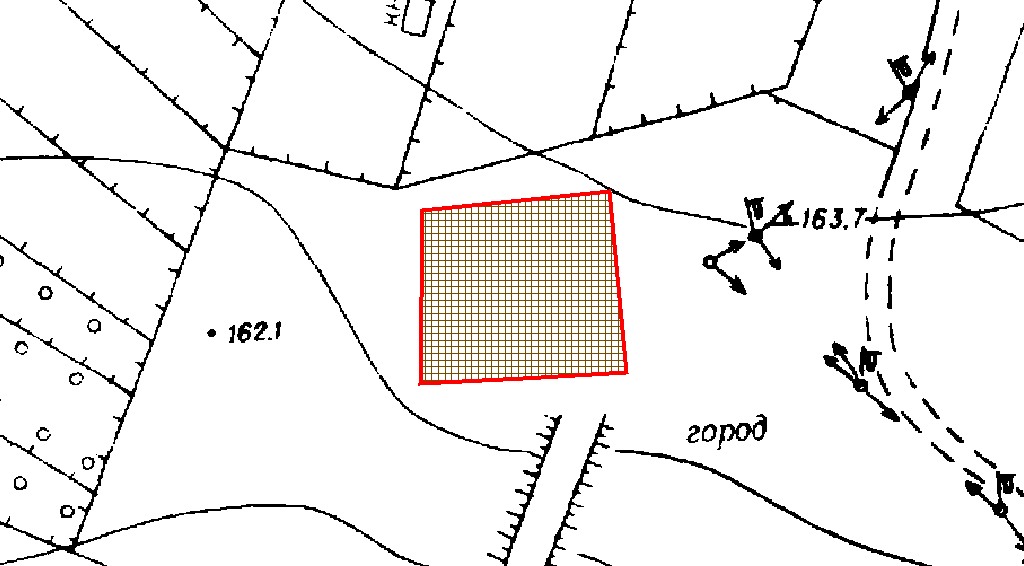 клопотаннявід 02.03.2021 № 330131494код земельної ділянки75:198:0141юридична/фізична особаУгринюк Тарас Богдановичадреса земельної ділянким. Київ, р-н Святошинський, вул. Тепличнавид землекористуваннявласністьвид використанняземельної ділянкидля будівництва та обслуговування жилого будинку, господарських будівель і спорудорієнтовний розмір0,10 гаКиївський міський головаВіталій КЛИЧКО